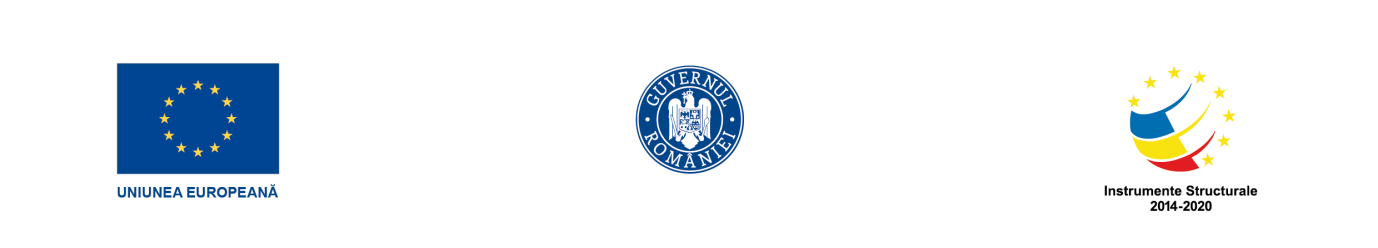 Grup țintă studenți – iulie 2020Nr. crt.NumeNume căsătoriePrenumeProgram de studii1AileneiIonuț GheorgheCIG-IFR2Antal-TânăruLarisa-MariaCIG-IF3AntochiOana ElenaCIG-IF4ArgintIoana-RoxanaAA-IF5BatinAndreea-NataliaCIG-IF6BicanVasile-DragoșAA- IF 7BordeanuLarisa-IulianaMK-ID8Busuioc Andreea-VasilicaMK - IF9CalapodAna-MariaAA-IF10ChelmuClaudiu-AndreiAA-IF11CîteaBiancaMK-ID12CojanAntonela-MarianaCIG-IF13CruceanuStavărCătălina-GenovevaMK-ID14DanalacheRalucaMK-ID15DimofteDanaGIG-IF16Dumău Gabriela-NicoletaMK-IF 17DumitruVasile-CristianMK-IF18FarcașCatanăMihaela-ElenaGIG-IFR19FilimonAgacheElena-AlinaCIG-IFR20GaborLarisa-MariaMK-IF21GalavanVasile-CătălinAA-IF22GheorghițăDiana-GabrielaMK-IF23GherasimDiana-MariaAA-IF24GîleaBianca-MariaMK-IF25GrădinaruIoana-AndreeaCIG-IF26GrosuVlad-AlexandruMK-ID27HerciuCarina-DanielaMK-IF28HîrlăuIulianaCIG-IF29IacobIzabela-NataliaCIG-IF30IordachiNicolauGianinaCIG-IFR31LehădușMiruna-MariaCIG-IF32ManciuCarmen-AndreeaMK-IF33MateiAndreea-CătălinaAA-IF34MatieșMarius-RomeoMK-ID35MironMarian-AlinCIG-IFR36MogaLarisa-BiancaAA-IF37MoiseiMarius-IonuțMK-IF38MoizeRobert-CosminMK-IF39NegurăCrîșmaruOana-ElenaCIG-IFR40NicaElena-DanielaMK-ID41NoacăPetreaRamona-MihaelaMK-ID42ObrejaCătălinAA-IF43OtelițăBianca-EmanuelaMK-IF44PaicAndreea-MariaAA-IF45PaladeElenaCIG-IF46PatrascuJocaAlexandra-SimonaCIG-IFR47PărinceanuCâteaFelicia-ClaudiaCIG-IFR48PerjuGabriela-MădălinaAA-IF49PetreNeacșuIoana MădălinaMK-ID50PintilieMititeluRalucaCIG-IFR51PușcuțăElena-AdinaAA-IF52RebegiaAna-MariaMK-IF53RomanGeorgianaMK-IF54RotaruMirela-IonelaAA-IF55RusuMihaiMK-ID56ScîrlatLefter-NițăAndreea-IoanaCIG-IFR57SegneanuElena-MihaelaCIG-IFR58SolomonElena-LarisaAA-IF59ȘtirbuIonela-RoxanaAA-IF60TeleucăElenaCIG-IF61ToronilăVasileCIG-IFR62TunaruMădălinaMK-ID63UngureanuVrânceanuNicoleta CIG-IFR64Vereș-GhențaDianaAA-IF65VraciuAlexandra-IuliaCIG-IF